CURRICULUM VITAEVisi	: menjadi orang tegar, mandiri, dan sukses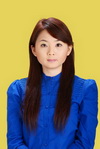 Misi	: 3B (belajar, berusaha, dan berdoa)Motto	: step by step dalam proses menentukan hasil yang optimalIDENTITAS DIRINama				: Kartika Suryaputra, S.KMTempat/Tanggal Lahir     	: Surabaya/22 Oktober 1987Alamat  			: Jl. Darmo Baru Barat 7/9 Surabaya Telepon			: 081231465910Email				: kartikasuryaputra1087@gmail.comHobi                                  : membaca buku dan mendengarkan musikPENDIDIKAN FORMALTahun		Jenjang Pendidikan2006-2010	Sarjana Kesehatan Masyarakat UNAIR2002-2005	SMAK Frateran Surabaya1999-2002	SLTPK Santa Maria Surabaya1993-1999	SDK Santa Angela SurabayaSEMINARTahun		Seminar2010		Road Map to Your Dream Career at Airlangga University2010	Enterpreneur Character Building by Rhenald Kasali at Airlangga UniversityPENGALAMAN ORGANISASITahun		Jabatan dan Organisasi2006-2008	Anggota Sie Pengabdian Masyarakat UKMKK 2006-2009	Anggota Sie Kerohanian SKK BEASISWATahun		Instansi2006-2008	Organisasi Katolik Alumni UNAIR 	2006-2010	UNAIRPENGALAMAN KERJATahun		Jabatan dan Instalasi2012		Tenant Relation PT Pakuwon Jati, Tbk2013    	Supervisor (Ladies Department) PT Metropolitan Retailmart2014		Guru Bimbel mandiri 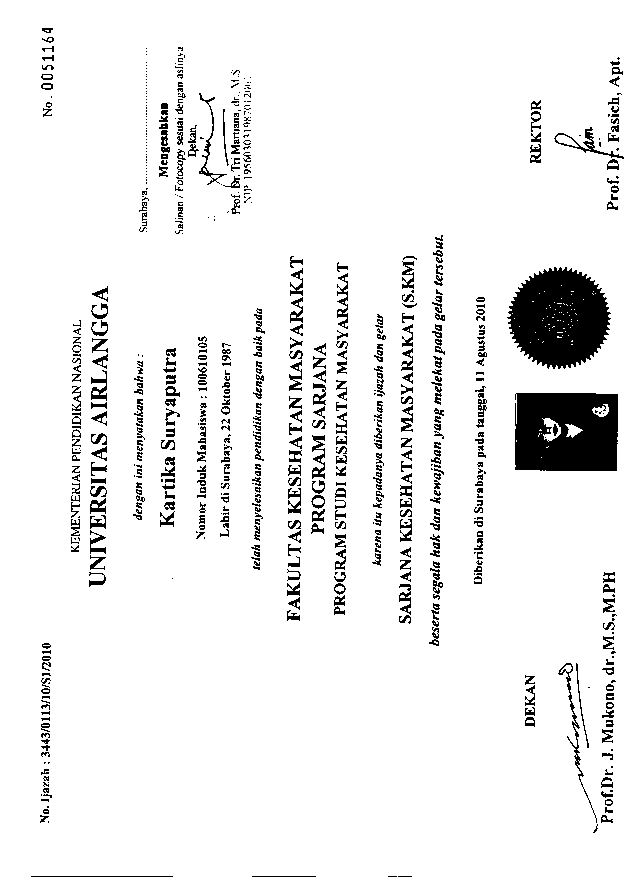 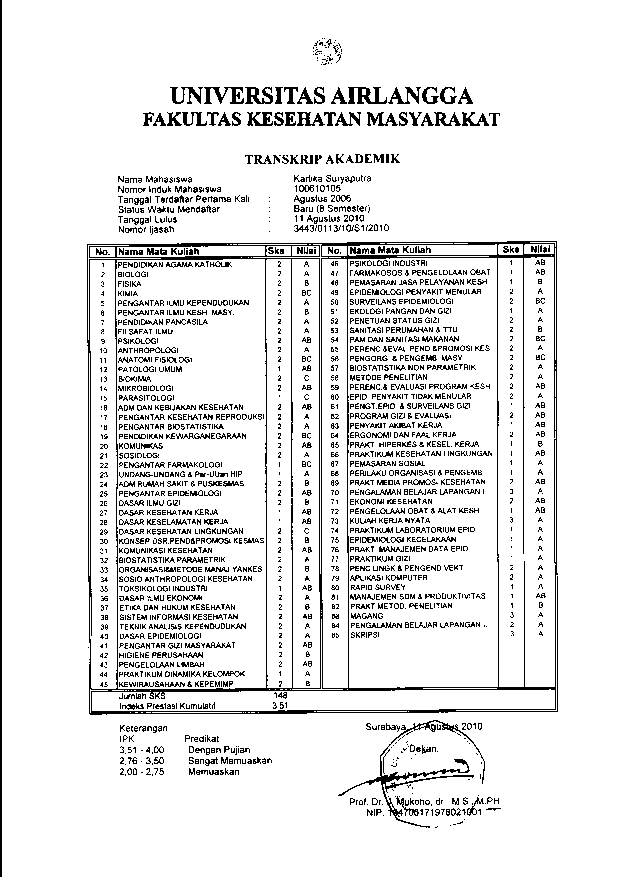 